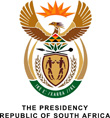 545.	The Leader of the Opposition (DA) to ask the President of the Republic:Has he nominated the former Minister of Finance, Mr Nhlanhla Nene, for any position at the New Development Bank, in line with his public commitment to do so in December 2015; if not, why not; if so, (a) on which date did he nominate the specified person, (b) for which position at the New Development Bank and (c) what progress has been made to date to appoint the person in the specified position?		NW602EREPLY:	I have on several occasions, including in a reply to a written Parliamentary Question (No. 347), publicly stated that South Africa indeed nominated Mr Nhlanhla Nene for the position of Head of the African Regional Centre of the New Development Bank, also known as the BRICS Bank. No further action is being taken in this regard as Mr Nene subsequently accepted a position in the private sector.